Turniej Szachowy o Puchar Wójta Gminy WiśniewWiśniew, 19 stycznia 2020 r.Cel:Popularyzacja sportu szachowego wśród dzieci, młodzieży i dorosłychPopularyzacja gminy Wiśniew.Organizator:Gminny Ośrodek Kultury w Wiśniewieul. Batalionów Chłopskich 2, 08-112 Wiśniew.Miejsce i termin:Sala Gminnego Ośrodka Kultury w Wiśniewie19 stycznia (niedziela), godz. 9.30 - 9.55 – zawodnicy zgłaszają lub potwierdzają obecność przy stoliku sędziowskim.Godz. 10.00 – I runda Warunki uczestnictwa:W turnieju mogą uczestniczyć wszyscy chętni (turniej otwarty). Wpisowe: dorośli - 15zł, juniorzy i mieszkańcy gminy Wiśniew - 10 złDla dzieci do lat 12 zostanie rozegrany oddzielny turniej z tempem 10 minut dla zawodnika (bez wpisowego z nagrodami) zaliczany do Grand Prix Dzieci.System rozgrywek:7 rund systemem szwajcarskim.Tempo gry: 10 minut + 5 sekund za posunięcie dla zawodnika.Turniej sędziuje: Józef Flaziński - sędzia klasy państwowej (jozek@flazinski.pl)Nagrody:Puchar dla najlepszego zawodnika w kat. open.Nagrody pieniężne (całość wpisowego) dla najlepszych w klasyfikacji ogólnej.Nagrody rzeczowe dla najlepszych juniorów.ZgłoszeniaNa stronie: www.chessarbiter.com/turnieje/  lub przed turniejem.W zgłoszeniu podajemy: nazwisko i imię, datę urodzenia, miejsce zamieszkania lub klub.UwagiTurniej zaliczany do klasyfikacji Grand Prix Gminy Wiśniew 2020 (6 turniejów).Uczestnicy ubezpieczają się we własnym zakresie.Ostateczna interpretacja komunikatu należy do organizatora.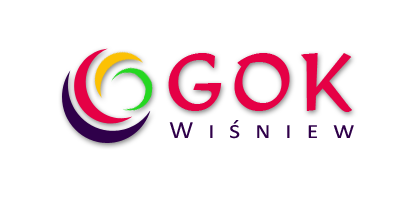 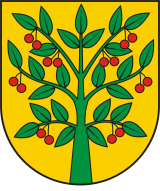 Gmina Wiśniew